СодержаниеИнформационная карта проекта2. Пояснительная записка           Актуальность проекта. Не в каждом доме должна быть кошка или собака, но у каждой кошки и собаки должен быть дом. Как часто мы проходим по улице и видим маленького, милого, несчастного котенка  или большую собаку, которые лишены своих хозяев?  В первом случае котенка хочется приласкать и приютить, а во втором мы иногда вынуждены уносить ноги.  С такими ситуациями сталкивался каждый . Это означает:  время  бить тревогу.          Увеличение количества бродячих собак, обитающих стаями и поодиночке на городских улицах - это  проблема,  которая актуальна в нашем городе, так как в связи с активной угледобывающей деятельностью, ежегодно  в условиях сноса оказывается частный сектор в разных районах города Киселёвска и, уезжая, многие жители бросают своих четвероногих питомцев.             Стаи бездомных собак обитают практически возле каждого дома, во всех парках, в промышленных зонах и даже на детских площадках, где их подкармливают пищевыми отходами. Численность бездомных животных в России, по разным источникам,  колеблется от 14 до 23 млн. особей и может достигать до 50 млн. Ежегодно до 30 тысяч человек страдают от укусов, тяжелых травм и увечий, наносимых собаками,  и эта цифра растет с каждым годом.   Современная ситуация (возрастающее количество безнадзорных животных) требует от развитой страны наличие достаточного количества заведений для бездомных животных , с достаточным количеством инвентаря по уходу и оказание медицинской помощи. Но в нашем городе нет приюта для бездомных животных. В Российской Федерации до сих пор не принят   Закон «О защите прав животных», введение которого привело бы к укреплению нравственности и гуманности общества, предотвращению страданий и гибели животных от жестокого обращения с ними, кроме того, повысило бы безопасность и чистоту наших городов. Поэтому важно привлечь внимание общественности  к вышеуказанной  проблеме. Данный социальный проект является одним из шагов на пути  её  решения . Наша задача - донести эту информацию до жителей Киселевского городского округа.Как можно помочь бездомным животным? Каковы причины появления бездомных животных на улицах города Киселёвска? Как вести себя при встрече с бездомным животным? Чтобы ответить на эти вопросы возникла идея разработки социального проекта «Будь добр к тем, кто от тебя зависит… ». Обоснование социальной значимости проекта. Возможность представителей молодого поколения почувствовать себя частью неравнодушного и исторически миролюбивого, милосердного народа, самореализоваться в социально-значимой деятельности,  развивать свои организаторские и творческие способности, шанс присоединиться к волонтёрскому движению -  все эти факторы делают социальный  проект «Будь добр к тем, кто от тебя зависит…» социально-значимым.В результате проведенного мониторингового исследования была определена проблема проекта: увеличение количества бродячих животных и отсутствие в городе приюта для бездомных животных. Цель проекта.  Содействие улучшению социально-экологической обстановки в городе посредством обеспечения взаимодействия учащихся МБОУ «СОШ№14»  с владельцами приюта для бездомных животных «Остров надежды».Поставленная цель реализуется путем решения следующих задач:Проанализировать нормативно-правовую базу по вопросу охраны животных;Отследить динамику появления бездомных животных в г. Киселёвске;Провести опрос среди жителей города с целью выявления причин появления бездомных животных;Наметить пути решения проблемы;Установить контакт с приютом для бездомных животных «Остров надежды» г.Прокопьевска;Разработать план мероприятий;Реализовать план мероприятий;Осветить итоги реализации проекта в СМИНовизна проекта. Внедрение и использование новых форм духовно-нравственного воспитания школьников.Отличительной особенностью проекта также является опора на системно-деятельностный подход в организации  мероприятий. Однако данный проект предполагает определенные риски:Отсутствие интереса учащихся и родителей к проекту.Строгий режим приюта «Остров надежды», не предусматривающий посещение лицами, не имеющими специального допуска.Отказ от взаимодействия сотрудников приюта.Недостаточное количество вырученных средств.Продолжительность реализации проекта – 9 месяцев (сентябрь 2017г. – май 2018г.).Условия, необходимые для реализации проекта:1. Заинтересованность учащихся и родителей в реализации проекта.2. Эффективное взаимодействие между участниками проекта и проектной группой.3. Материально-финансовое обеспечение.Организация и управление проектомПроект «Будь добр к тем, кто от тебя зависит…» разработан Ученическим Советом МБОУ «СОШ№14» Киселевского городского округа при поддержке администрации МБОУ «СОШ№14», родителей участников проекта под руководством Юдкиной Ю.Ю., заместителя директора по ВР и  Клейменовой В.Ю. , педагога дополнительного образования МБОУ «СОШ№14», координатора школьной детской организации «Жизнь» МБОУ «СОШ№14» Киселевского городского округа.Исполнителями проекта являются учащиеся  10-11 классов, входящие в Ученический Совет во главе с президентом ШДО «Жизнь», а участниками проекта являются все неравнодушные граждане и учащиеся.Проектная группа и руководители проекта отвечают за реализацию этапов проекта в соответствии с планом.План мероприятийПартнеры проектаПартнерами проекта стали:- Шафф И.Г., директор МБОУ «СОШ№14» (организация участников проекта, финансирование проекта);-Полейхина Н., владелец частного приюта «Остров надежды» в г.Прокопьевске; (оказание помощи в реализации проекта, обеспечение связи с целевой группой проекта);- Фендель А.В., корреспондент газеты «Городок» г. Киселевска (освещение мероприятий проекта в СМИ);- Рудакова О.В., директор рекламно-производственной компании «Афина» (помощь в оформлении сборника для ухода за животными);-Торгово-производственная компания ООО «ОСКАР» (предоставление помощи в виде принадлежностей и необходимой продукции в рамках спонсорской помощи)- ИП Минько М.А.(предоставление спонсорских средств);- родительская общественность (обеспечение связи целевой группой проекта, участие в мероприятиях проекта, предоставление добровольных пожертвований).5. Целевая группаЦелевой группой проекта являются: жители Киселёвского городского округа.6.Механизм реализации проектаРеализация проекта  проходит в 4 этапа:1. Проектировочный этап (сентябрь-декабрь 2017г.)1.1. Определение темы и актуальности проекта посредством проведения мониторингового исследования статистики появления бездомных животных.1.2. Анализ проведенного мониторингового исследования.1.3. Мозговой штурм по определению возможностей школьной организации в разработке плана мероприятий.1.4. Разработка плана мероприятий.1.5.Деление на малые инициативные группы, распределение поручений.1.6. Определение круга социальных партнеров и получение их согласия.1.7. Определение ресурсного потенциала для реализации проекта.1.8. Информационная поддержка (публикация содержания проекта на сайте МБОУ «СОШ №14»  для организации интерактивного сопровождения и привлечения новых партнеров).2. Этап подготовки социальной пробы (январь 2018г.)2.1. Установление контактов инициативной группы с сотрудниками приюта для бездомных животных «Остров надежды» г. Прокопьевска.2.2. Взаимодействие со СМИ  г.Киселевска.2.3. Подготовка к проведению благотворительных, информационных  и агитационных мероприятий для целевой группы.3. Социальная проба (февраль2018)3.1.  Проведение творческого, благотворительного концерта в пользу приюта для бездомных животных «Остров надежды» и запись информационного видео обращения с последующей трансляцией в  СМИ.3.2. Сбор ресурсов для передачи в приют.3.3. Посещение приюта «Остров надежды» с целью передачи корма, мисок и поилок, ошейников, необходимых предметов по уходу, медикаментов,  витаминов и  игрушек.3.4. Составление листовок с  информацией «Как помочь бездомным животным».4. Заключительный этап (май 2018г.)4.1. Рефлексия – итоговое анкетирование, опросы участников проекта, опросы целевой группы.4.2. Подготовка и отбор материалов информационного сопровождения проекта (видеоряд, тиражирование, подготовка к презентации проекта).4.3.Презентация проекта.4.4. Анализ проделанной работы.7. Описание реализации проекта1. Проектировочный этап (сентябрь-декабрь 2017г.)Цель этапа. Анализ проблемы, поиск единомышленников и определение ресурсного обеспечения для реализации проекта.1.1. Определение темы и актуальности проекта посредством проведения мониторингового исследования статистики появления бездомных животных на улицах города. Проведение опроса среди жителей города Киселёвска. С целью определения проблемы проекта активистами ШДО «Жизнь» проанализированы информационные источники по вопросу содержания домашних животных, проведены наблюдения на примере одного района с целью определения динамики появления бездомных животных в разные периоды времени. (Приложение 1). Также участники проекта изучили законодательство РФ по этому вопросу. С целью определения причин появления бездомных животных, Ученическим Советом был разработан и проведен опрос жителей города Киселёвска. Проанализировав результаты опроса жителей города,  и изучив информационные  источники, участники проекта определили  причины появления на улицах города Киселёвска бродячих животных. На сегодняшний день на территории нашего города наиболее распространёнными являются следующие причины появления бездомных животных:-животные, родившиеся на улице;-потерявшиеся;-выброшенные;-оставленные животные в результате сноса жилья.Опрос показал, что основной причиной появления бездомных животных  на улицах города опрошенные считают человеческий фактор  (Приложение 2).Анализ проведенного мониторингового исследования. Анализ полученных данных проведен на общем собрании Ученического Совета ШДО «Жизнь»,   в результате работы которого принято решение о разработке проекта по участию в решении  проблемы увеличения количества бродячих животных и отсутствия в городе приюта для бездомных животных.Для изучения существующей системы работы в данном направлении проектная группа познакомилась с нормативно-правовыми документами, регламентирующими вопросы духовно-нравственного и гражданского воспитания в школе.  Программа  воспитания и социализации учащихся МБОУ «СОШ№14» на 2017-2025 гг. содержит модуль «Я и общество», предусматривающий проведение мероприятий по духовно-нравственному воспитанию учащихся.          Среди форм работы, указанных в программном документе, участники  проекта не обнаружили форм работы, предусматривающих взаимодействие учащихся и сотрудников благотворительных учреждений для бездомных животных. Данный факт свидетельствует о новизне проекта.Итак, проблема  увеличения количества бродячих животных и отсутствия в городе приюта для бездомных животных является актуальной,  и данный проект является одним из шагов по пути   решения этой проблемы.          1.3. Мозговой штурм. Собрание Ученического Совета по вопросу определения возможностей школьной организации в разработке плана мероприятий. Было проведено собрание по вопросу определения возможностей ШДО «Жизнь» в реализации проекта. На собрании присутствовали члены инициативной группу в количестве 18 человек, консультанты проекта Клейменова В.Ю.,  Юдкина Ю.Ю.. Во время мозгового штурма были заслушаны 18 вариантов мероприятий  по  реализации проекта школьной организацией. Из них в результате было отобрано 14 предложений для формирования плана мероприятий.1.4. Разработка  плана мероприятий. Участники инициативной группы распределили последовательность выполнения мероприятий проекта по срокам, выбрали ответственных за каждое мероприятие.1.5. Деление на малые инициативные группы, распределение поручений.На общем собрании Ученического Совета ШДО «Жизнь» были предложены кандидаты в состав проектной группы. Единогласным решением участников собрания в состав проектной группы вошли 15 членов Ученического Совета в том числе:- Проничева Елизавета, президент ШДО «Жизнь»;-Козырев Данил, председатель добровольческого отряда ШДО «Жизнь»;- Бондаренко Анна, редактор газеты WWW.14.RU-Векшин Илья, член Ученического Совета, командир юнармейского отряда, член ВВПОД «Юнармия», участники школьного отряда волонтеров  «Добровольцы».По добровольному желанию активисты ШДО «Жизнь» распределились на малые инициативные группы и распределили между собой поручения. С целью координации деятельности и оказания консультативной помощи из числа педагогических работников МБОУ «СОШ№14» были назначены ответственные педагоги:-  Клейменова В.Ю., педагог дополнительного образования МБОУ «СОШ№14», консультант проекта;- Юдкина Ю.Ю., заместитель директора по ВР, консультант проекта;- Ишин В.В., заместитель директора по БЖ;- Чумашева М.А., учитель информатики МБОУ «СОШ№14»;- Бабушкина Е.А., профориентолог МБОУ «СОШ№14».Проектная группа и консультанты проекта отвечают за реализацию этапов проекта в соответствии с программой реализации проекта.Кроме этого, исполнители проекта делятся на 4 малые инициативные группы, внутри которых распределяются поручения по подготовке мероприятий проекта:1 группа –  «Поисковая»;2 группа –  «Творческая»;3 группа –  «Волонтёрская»;4 группа – «Информационная».1.6. Определение круга социальных партнеров и получение их согласия.С целью привлечения социальных партнеров для реализации проекта проведены индивидуальные встречи с владельцем частного приюта «Остров надежды» в г.Прокопьевске, корреспондентами городских газет, индивидуальными предпринимателями – выпускниками МБОУ «СОШ№14» .Итогом работы на данном этапе реализации проекта стало достижение договоренностей  об оказании услуг и спонсорской помощи на основе добровольного сотрудничества с  Рудаковой О.В., директором рекламно-производственной компании «Афина». Партнерами проекта на аналогичных условиях также стали  Шафф И.Г., директор МБОУ «СОШ№14», ИП Минько М.А., представители родительской общественности. Торгово-производственной  компании ООО «ОСКАР»  направленно предложение о предоставлении помощи в виде принадлежностей и необходимой продукции в рамках спонсорской помощи.1.7. Определение ресурсного потенциала для реализации проекта.На данном этапе реализации проекта проектной группой был проведен анализ ресурсного потенциала, необходимого для реализации проекта, результаты которого представлены в таблице.Ресурсное обеспечение проектаТаким образом, проектная группа имеет все необходимые ресурсы для эффективной реализации проекта.1.8. Информационная поддержка.Эффективности реализации проекта способствуют размещение актуальной информации о его содержании на официальном сайте МБОУ «СОШ№14», интерактивные возможности информационного сопровождения и привлечения новых партнеров.Информационное освещение деятельности в рамках проекта и информирование социальных партнеров, участников о ходе реализации проекта обеспечивается:- городской газетой «Городок» (ответственный Фендель А.В., корреспондент газеты «Городок»);- школьной печатной газетой «WWW.14.RU» (ответственный Проничева Е., главный редактор газеты «WWW.14.RU» МБОУ «СОШ№14»);- официальным сайтом МБОУ «СОШ»14» (ответственный Чумашева М.А., учитель информатики МБОУ «СОШ№14»);- группа школы в социально сети «ВКонтакте».Результативность первого этапа.1. В результате анализа проведённого исследования проектной группой определены проблема, цель и задачи проекта, целевая группа, разработан план действий по реализации проекта, распределены обязанности в составе проектной группы.2. Проектом заинтересовались и дали согласие на участие в его реализации Рудакова О.В., директор рекламно-производственной компании «Афина», Шафф И.Г., директор МБОУ «СОШ№14», ИП Минько М.А., представители родительской общественности.3. Ресурсный потенциал, необходимый для реализации проекта, представлен имеющейся материально-технической базой МБОУ «СОШ№14» с привлечением ресурсов социальных партнеров.2. Этап подготовки социальной пробы (январь 2018г.)Цель этапа. Организация подготовки участников для реализации проекта.2.1. Установление контактов инициативной группы с сотрудниками приюта для бездомных животных «Остров надежды» г. Прокопьевска.Для осуществления данной деятельности была создана «Поисковая группа»Используя сеть Интернет,  члены Поисковой группы  проанализировали нормативно-правовую базу по вопросу охраны животных. Также Поисковой группой проведено наблюдение динамики появления бездомных животных на улицах города  и опрос жителей по выявлению причин появления бездомных животных.2.2. Взаимодействие со СМИ г.Киселёвска. Установление непосредственно с социальными партнёрами (электронная почта, социальные сети, телефонная связь, СМИ).Проектной группой, при поддержке Юдкиной Юлии Юрьевны, заместителя директора по УВР МБОУ «СОШ№14» от Полейхиной Н., владельца частного приюта «Остов надежды» в г.Прокопьевска было получено согласие на сотрудничество. 2.3 Подготовка к проведению благотворительных, информационных  и агитационных мероприятий для целевой группы.Для подготовки к мероприятиям в рамках проекта были созданы 2  творческие группы, каждая из которых отвечала за отдельное мероприятие:На данном этапе реализации проекта также проходили репетиции ведущих и участников первых двух мероприятий.Результативность второго этапа.1. Поисковая группа установила контакты  с целевой группой проекта2. Творческая группа подготовила сценарии проведения  мероприятия, отобрала номера для концерта, организовала проведение информационно-агитационной акции.3. Информационная группа обеспечила информационную поддержку данных мероприятий. Приложение 1ТАБЛИЦА ДИНАМИКИ УВЕЛИЧЕНИЯ БЕЗДОМНЫХ СОБАК В ЦЕНТРЕ  ГОРОДА КИСЕЛЁВСКА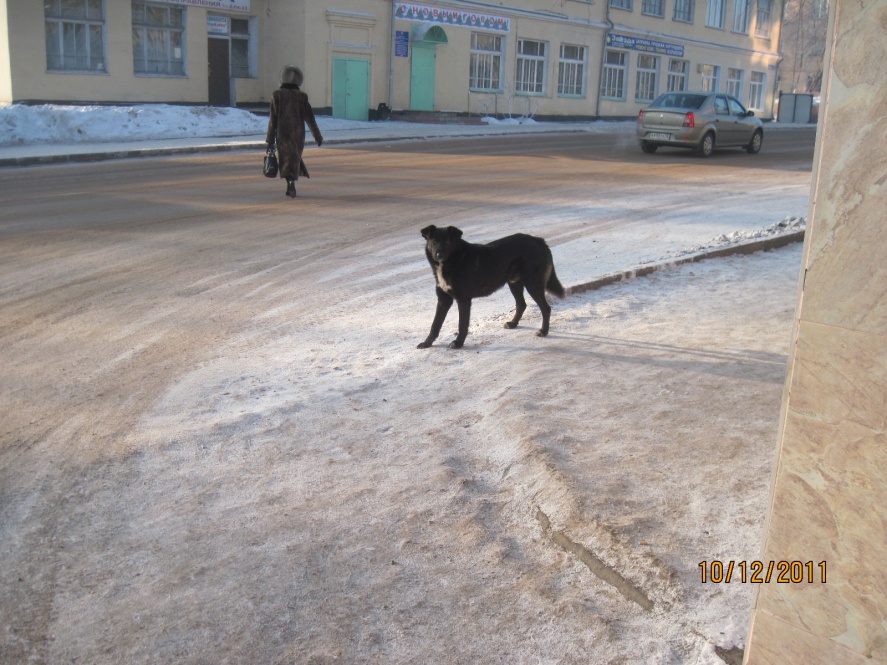 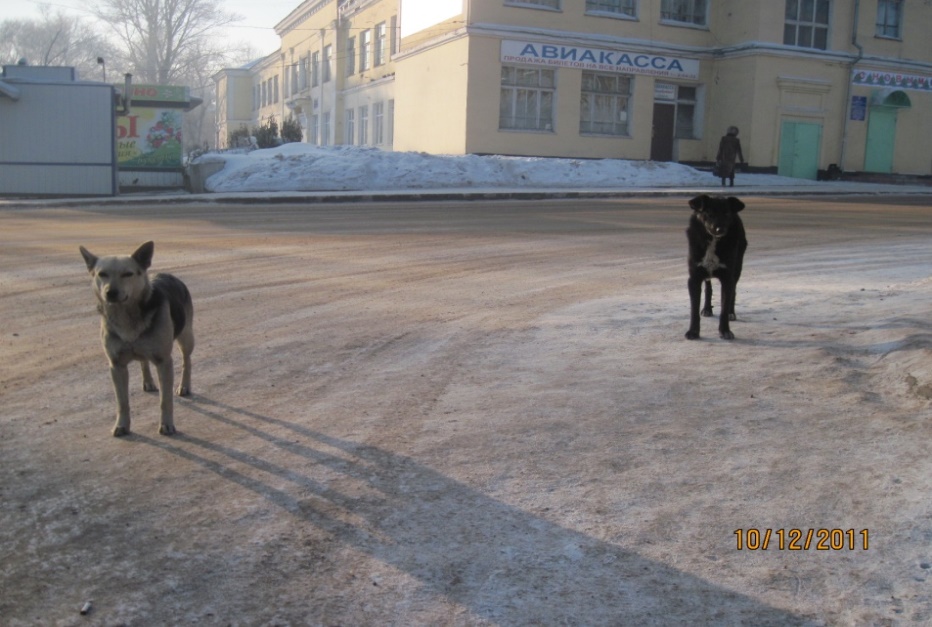 Приложение 2Результаты социологического опросажителей города Киселёска«Причины появления бездомных животных»Количество респондентов – 84 человека в возрасте от 12 до 67 лет.Результаты социологического опросажителей города Киселёска«Причины появления бездомных животных»Ответ на вопрос №1Ответ на вопрос №2Приложение 3Распространение и сбор подписей под петицией о принятии федерального закона о защите прав животных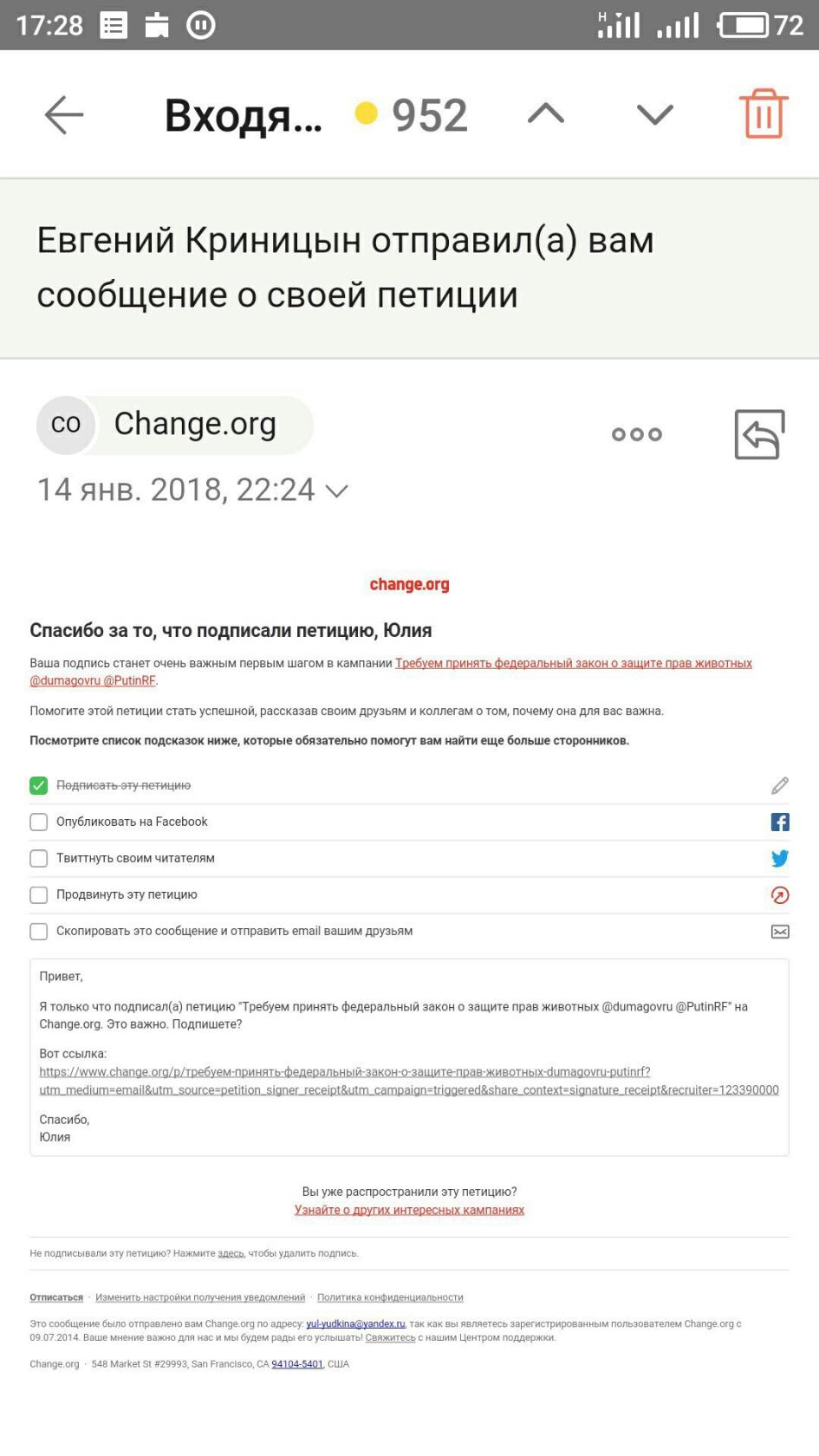 1. Информационная карта проекта ………………………………………….32. Пояснительная записка …………………….……………...………………63. Организация и управление проектом ……......……………………………84. Партнеры проекта ………………………………………………………….105. Целевая группа проекта ……………………………………………………106. Механизм реализации проекта ……………………………………………107. Описание реализации проекта …………………………………………….118. Приложение ……………………………………………………..………...17Полное наименование проекта«Будь добр к тем, кто от тебя зависит…»Заказчик проектаМБОУ «СОШ№14»Ответственный исполнитель – координатор проектаУченический Совет школьной детской организации «Жизнь» МБОУ «СОШ№14»Основной разработчик проекта Ученический Совет школьной детской организации «Жизнь» МБОУ «СОШ№14»Консультант проекта Юдкина Юлия Юрьевна – заместитель директора по воспитательной работе МБОУ «СОШ№14»;Клейменова Валентина Юрьевна – педагог дополнительного образования МБОУ «СОШ№14»Специализация проектаПроект направлен на формирование нравственной гражданской позиции  подростков по привлечению общественного внимания к проблеме бездомных животных Цель проектаСодействие улучшению социально-экологической обстановке в городе посредством обеспечения взаимодействия учащихся МБОУ «СОШ№14»  с владельцами приюта для бездомных животных «Остров надежды»Задачи проектаПроанализировать нормативно-правовую базу по вопросу охраны животных;Отследить динамику появления бездомных животных в г. Киселёвске;Провести опрос среди жителей города с целью выявления причин появления бездомных животных;Наметить пути решения проблемы;Установить контакт с приютом для бездомных животных «Остров надежды» г.Прокопьевска;Разработать план мероприятий;Осветить итоги реализации проекта в СМИНовизна проектаВнедрение и использование новых форм духовно-нравственного воспитания школьников.Материальное обеспечениеМузыкальное и видеозаписывающее оборудование   МБОУ «СОШ№14»; транспорт МБОУ «СОШ№14»,  ГСМ, предоставляемые партнерами,  Интернет-ресурсы (сайты, видеофильмы, презентации и др.), оргтехника МБОУ «СОШ№14»Сроки реализациисентябрь 2017г. –  май 2018г. География проектаГ. Киселёвск, г. ПрокопьевскЦелевая группа проектаЖители города КиселёвскаКоличество участниковЦелевая группа –жители г. Киселёвска;Проектная группа – организаторы проекта( 8 человек) и все неравнодушные участники мероприятий  направленных на решение проблемы. Механизм реализации  проекта1. Проектировочный этап (сентябрь-декабрь 2017г.)1.1. Определение темы и актуальности проекта посредством проведения мониторингового исследования статистики появления бездомных животных.1.2. Анализ проведенного мониторингового исследования.1.3. Мозговой штурм по определению возможностей школьной организации в разработке плана мероприятий.1.4. Разработка плана мероприятий.1.5.Деление на малые инициативные группы, распределение поручений.1.6. Определение круга социальных партнеров и получение их согласия.1.7. Определение ресурсного потенциала для реализации проекта.1.8. Информационная поддержка (публикация содержания проекта на сайте МБОУ «СОШ №14»  для организации интерактивного сопровождения и привлечения новых партнеров).2. Этап подготовки социальной пробы (январь 2018г.)2.1. Установление контактов инициативной группы с сотрудниками приюта для бездомных животных «Остров надежды» г. Прокопьевска.2.2. Взаимодействие со СМИ  г.Киселевска.2.3. Подготовка к проведению благотворительных, информационных  и агитационных мероприятий для целевой группы.3. Социальная проба (февраль2018)3.1.  Проведение благотворительного концерта в пользу приюта для бездомных животных «Остров надежды» и запись информационного видео- обращения с последующей трансляцией в  СМИ.3.2. Сбор ресурсов для передачи в приют.3.3. Поездка в приют «Остров надежды» с целью передачи корма, мисок и поилок, ошейников, необходимых предметов по уходу, медикаментов,  витаминов и  игрушек.3.4. Составление и распространение  листовок с  информацией «Как помочь бездомным животным».4. Заключительный этап (май 2018г.)4.1. Рефлексия – итоговое анкетирование, опросы участников проекта, опросы целевой группы.4.2. Подготовка и отбор материалов информационного сопровождения проекта (видеоряд, тиражирование, подготовка к презентации проекта).4.3.Презентация проекта.4.4. Анализ проделанной работы.Ожидаемые  результаты- повышение уровня осведомленности целевой аудитории по вопросам необходимости несения ответственности за животных;-уменьшение количества бездомных животных на улице путём подбора нового дома;- актуализация ценностей духовно-нравственного воспитания.-повышение гражданской активности жителей города Киселёвска по внедрению законотворческой инициативы (Федеральный Закон о защите прав животных).Показатели оценки результативности проектаОсновным критерием результативности  реализации проекта будет выступать:- повышение осведомленности учащихся по локальным проявлениям  проблемы бездомных животных;- повышение количества учащихся, вовлечённых в решение данной проблемы.Бюджет проектаДобровольные пожертвования учеников МБОУ «СОШ №14», гостей благотворительного концерта, администрации школы. Источники финансированияСредства спонсоров, собственные средства МБОУ «СОШ№14»Социальные партнеры проекта- Шафф И.Г., директор МБОУ «СОШ№14» (организация участников проекта, финансирование проекта);-Полейхина Н., владелец частного приюта «Остов надежды» в г.Прокопьевске; (оказание помощи в реализации проекта, обеспечение связи с целевой группой проекта);- Фендель А.В., корреспондент газеты «Городок» г. Киселевска (освещение мероприятий проекта в СМИ);- Рудакова О.В., директор рекламно-производственной компании «Афина» (помощь в оформлении сборника правил  по уходу за животными);-Торгово-производственная компания ООО «ОСКАР» (предоставление помощи в виде принадлежностей и необходимой продукции в рамках спонсорской помощи)- ИП Минько М.А.(предоставление спонсорских средств);- родительская общественность (обеспечение связи с целевой группой проекта, участие в мероприятиях проекта, предоставление добровольных пожертвований).МероприятиеСроки исполненияОтветственныйСбор информации по проблеме, проведение мониторингового исследованияСентябрь-декабрь 2017г.Клейменова В.Ю., консультант проекта,Векшин ИльяРазработка плана работы по реализации проектаДекабрь 2017г.Юдкина Ю.Ю., консультант проекта Проничева Елизавета, президент ШДО «Жизнь»Разработка  мероприятий проектаЯнварь  2018г.Клейменова В.Ю., Юдкина Ю.Ю.,консультанты проекта;инициативные группыПоиск партнеров проектаЯнварь  2018г.Клейменова В.Ю., Юдкина Ю.Ю., консультанты проекта;Козырев Данил, председатель добровольческого отряда Информирование общественности о ходе реализации проекта январь – май 2018г.Бондаренко Анна, главный редактор газеты «WWW.14.RU» и Проничева Елизавета, президент ШДО «Жизнь»Составление портфолио проектаЯнварь 2018г.Бондаренко Анна, Проничева Елизавета,Векшин Илья,Козырев ДанилРаспространение и сбор подписей под петицией о принятии федерального закона о защите прав животных Январь 2018г.Клейменова В.Ю., Юдкина Ю.Ю., инициативные группыСоздание группы в социальных сетях по информированию широких слоёв  общественности и  привлечению новых участников проекта Январь 2018г.Бондаренко Анна, главный редактор газеты «www.14.ru» и Проничева Елизавета, президент ШДО «Жизнь»Просветительская информационная акция «Как помочь бездомным животным»Февраль 2018г.Бондаренко Анна, главный редактор газеты «www.14.ru»Благотворительный   концерт «Мы в ответе за тех, кого приручили»Март2018г.Клейменова В.Ю., консультант проекта;творческие коллективы МБОУ «СОШ №14»Сбор ресурсов для передачи в приют  Март-апрель 2018г.Клейменова В.Ю., Юдкина Ю.Ю., инициативные группыВерстка сборника правил по оказанию помощи  и безопасному взаимодействию с бездомными животнымиМарт 2018г.Бондаренко Анна, главный редактор газеты «www.14.ru» и Проничева Елизавета, президент ШДО «Жизнь»Запись информационного видео- обращения с последующей трансляцией в  СМИ.Март 2018г.Участники благотворительного концертаПрезентация проектаАпрель 2018г.Бондаренко Анна, Проничева ЕлизаветаМероприятиеРесурсное обеспечениеОтметка о наличии ресурса1. Опрос жителей города  по проблемеТрудовые и временные ресурсы+2. Создание проектной и инициативных группКадровые ресурсы+3. Распределение поручений  и определение программы  действий для реализации проектаТрудовые и временные ресурсы+4. Информирование социальных партнеров и участников о ходе реализации проекта Трудовые и временные ресурсы+5. Организация видеосъёмкиТрудовые ресурсы+6. Организация и проведение  мероприятий  в рамках проектаТрудовые, временные, финансовыересурсы+7. Проведение анкетирования целевой группы, родительской общественности, педагогов по результатам реализации проектаТрудовые и временные ресурсы+№п/пМероприятиеСостав поисковой группы1Установление контактов с сотрудниками приюта Проничева Елизавета, Рожанец Михаил, Очаковская Полина2Распространение и сбор подписей под петицией о принятии федерального закона о защите прав животных (Приложение 3).Клейменова В.Ю., Юдкина Ю.Ю., инициативные группы№ п/пМероприятиеСостав творческой группы1Просветительская информационная акция «Как помочь бездомным животным»Бондаренко Анна,Мягков Владимир,Тузовский Владимир.2Благотворительный   концерт «Мы в ответе за тех, кого приручили»Панфилова Анастасия, Сухих Ольга,Козырев ДанилДатаТерритория школы №14Территория котельной №15Брошенные (под снос) дома района «Хлебозавод»Мусорные баки по ул. Ленинавозле дома №53Всегосентябрь00527октябрь124310ноябрь122510декабрь150612Вопросы анкетыРаспространенные ответыПочему появляются бродячие собаки?Из 84 опрошенных:34(40%)- считают, что люди просто выбрасывают своих питомцев.26(31%)- думают, что собаки теряются и не могут найти свой дом.24(29%)- ответили:  «После сноса домов люди переезжают и оставляют своих собак»Почему бездомных собак становится всё больше?Из 84 опрошенных:30(36%) -человек считают, что в нашем городе нет приюта для бездомных собак.42(50%)- решили, что люди не несут никакой ответственности за своих питомцев.12(14%) – ответили, что бездомные собаки  регулярно приносят потомство.